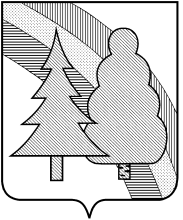 Финансовое управление администрации закрытого административно-территориального образования город Радужный Владимирской области(Финансовое управление администрации ЗАТО г.Радужный)П Р И К А Зот  21.01.2020г.							                № 10О Порядке санкционирования расходов муниципальных бюджетных  учреждений, источником финансового обеспечения которых являются субсидии,полученные в соответствии с абзацем вторым пункта 1статьи 78.1 и пунктом 1 статьи 78.2 Бюджетного кодексаРоссийской ФедерацииВ соответствии с абзацем вторым пункта 1 статьи 78.1, пунктом 1 статьи 78.2 Бюджетного кодекса Российской Федерации и частью 16 статьи 30 Федерального закона от 8 мая 2010 года № 83-ФЗ «О внесении изменений в отдельные законодательные акты Российской Федерации в связи с совершенствованием правового положения государственных (муниципальных) учреждений»,    П Р И К А З Ы В А Ю:1. Утвердить Порядок санкционирования расходов муниципальных бюджетных учреждений, лицевые счета которым открыты в Управлении Федерального казначейства по Владимирской области, источником финансового обеспечения которых являются субсидии, полученные в соответствии с абзацем вторым пункта 1 статьи 78.1 и пунктом 1 статьи 78.2 Бюджетного кодекса Российской Федерации (далее по тексту – Порядок санкционирования) согласно приложению.2. Заместителю начальника финансового управления  довести настоящий приказ до главных распорядителей (распорядителей) средств городского бюджета и Управления Федерального казначейства по Владимирской области.3.  Настоящий приказ вступает в силу с момента его подписания. 4. Признать утратившим силу приказ финансового управления  от 28.09.2011г. № 28 «Об утверждении  Порядка санкционирования расходов муниципальных бюджетных учреждений, источником финансового обеспечения которых являются субсидии, полученные в соответствии с абз.2 п.1 ст. 78.1 и п. 5 ст.79  Бюджетного кодекса Российской Федерации».5. Контроль за выполнением настоящего приказа оставляю за собой.Заместитель главы администрации города пофинансам и экономике, начальник финансового управления     				                                         О.М.ГоршковаС приказом ознакомлены:       ________________________				    ________________________ Приложение  к приказу финансового управления  от 21.01.2020г. № 10О Порядке санкционирования расходов муниципальных бюджетных учреждений, источником финансового обеспечения которых являются субсидии, полученные в соответствии с абзацем вторым пункта 1 статьи 78.1 и пунктом 1 статьи 78.2 Бюджетного кодекса Российской Федерации1. Настоящий Порядок разработан в соответствии с абзацем вторым пункта 1 статьи 78.1, пунктом 1 статьи 78.2 Бюджетного кодекса Российской Федерации и частью 16 статьи 30 Федерального закона от 8 мая 2010 года № 83-ФЗ «О внесении изменений в отдельные законодательные акты Российской Федерации в связи с совершенствованием правового положения государственных (муниципальных) учреждений» и устанавливает порядок санкционирования Управлением Федерального казначейства по Владимирской области и его территориальными отделами (далее - Органы Федерального казначейства) оплаты денежных обязательств муниципальных бюджетных учреждений,  лицевые счета которым открыты в Органах Федерального казначейства, источником финансового обеспечения которых являются субсидии, предоставленные учреждениям в соответствии с решением Совета народных депутатов ЗАТО г.Радужный о бюджете города  в соответствии с абзацем вторым пункта 1 статьи 78.1, пунктом 1 статьи 78.2 Бюджетного кодекса Российской Федерации (далее - целевые субсидии).2. Операции с целевыми субсидиями, поступающими учреждению, учитываются на отдельном лицевом счете (далее - лицевой счет по иным субсидиям), открываемом учреждению в Органе Федерального казначейства, в порядке, установленном Федеральным казначейством и Соглашением об открытии и ведении Управлением Федерального казначейства по Владимирской области лицевых счетов для учета операций со средствами муниципальных бюджетных учреждений.3. Орган администрации ЗАТО г.Радужный Владимирской области, осуществляющий функции и полномочия учредителя в отношении учреждения (далее - орган, осуществляющий функции и полномочия учредителя), ежегодно в срок, указанный для составления бюджетной росписи, представляет в финансовое управление администрации ЗАТО г.Радужный Владимирской области (далее – финансовое управление) Перечень целевых субсидий на соответствующий год (код формы по ОКУД - 0501015) (далее - Перечень целевых субсидий), в котором отражаются целевые субсидии, предоставляемые в соответствующем финансовом году находящимся в его ведении учреждениям.Перечень целевых субсидий формируется органом, осуществляющим функции и полномочия учредителя, в разрезе аналитических кодов, присвоенных им для учета операций с целевыми субсидиями (далее - код субсидии) по каждой целевой субсидии.Код субсидии должен иметь следующую структуру (11 знаков):xxx x xx  хх xxx, гдепервые три знака - указывается код ведомства;четвертый знак - указывается цифра 1, если предоставляется иная субсидия, либо цифра 2, если предоставляются бюджетные инвестиции;пятый - шестой знаки - указывается финансовый год, в котором целевая субсидия была предоставлена (две последние цифры);седьмой - восьмой знаки - указывается код федерального проекта, входящего в состав  соответствующего национального проекта, по направлению, определенному Указом Президента Российской Федерации от 07.05.2018 № 204 "О национальных целях и стратегических задачах развития Российской Федерации на период до 2024 года" (далее - федеральный проект), соответствующий 4-5 разрядам кода целевой статьи расходов (если субсидия не направлена на реализацию федерального проекта - указываются нулевые значения);девятый - одиннадцатый знаки - указывается порядковый номер, присваиваемый самостоятельно органом, осуществляемым функции и полномочия учредителя, каждой целевой субсидии в разрезе ведомства.Перечень целевых субсидий представляется для проверки в финансовое управление на бумажном носителе.4. Финансовое управление проверяет Перечень целевых субсидий на соответствие установленной форме, на наличие в сводной бюджетной росписи городского бюджета бюджетных ассигнований, предусмотренных органу, осуществляющему функции и полномочия учредителя, как главному распорядителю (распорядителю) бюджетных средств, по кодам классификации расходов городского бюджета, указанным им в Перечне целевых субсидий, а также на соответствие наименования субсидии ее наименованию, указанному в нормативном правовом акте, устанавливающем порядок предоставления целевой субсидии.Проверенный Перечень целевых субсидий направляется органом, осуществляющим функции и полномочия учредителя, в Орган Федерального казначейства в электронном виде с использованием электронной подписи. Уполномоченный руководителем Органа Федерального казначейства работник (далее – уполномоченный работник) проверяет перечень целевых субсидий на соответствие установленной форме. При отсутствии электронного документооборота Перечень целевых субсидий представляется на бумажном носителе с одновременным представлением на машинном носителе.5. В случае если форма или информация, указанная в Перечне целевых субсидий, не соответствуют требованиям, установленным пунктами 3, 4 настоящего Порядка, финансовое управление не позднее трех рабочих дней, следующих за днем представления Перечня целевых субсидий, возвращает органу, осуществляющему функции и полномочия учредителя, Перечень целевых субсидий с указанием причин возврата.6. При внесении в течение финансового года изменений, в части дополнений и исключений, в Перечень целевых субсидий орган, осуществляющий функции и полномочия учредителя, представляет в соответствии с настоящим Порядком в финансовое управление Перечень целевых субсидий. Проверка уточненного Перечня целевых субсидий осуществляется согласно пунктам 4 и 5 настоящего Порядка.Орган, осуществляющий функции и полномочия учредителя, представляет в Орган Федерального казначейства полный Перечень целевых субсидий, сформированный с учетом внесенных изменений.7. Для подтверждения оплаты денежных обязательств учреждений, источником финансового обеспечения которых являются целевые субсидии (далее - целевые расходы), орган, осуществляющий функции и полномочия учредителя, утверждает учреждению Сведения об операциях с целевыми субсидиями на соответствующий год (код формы по ОКУД - 0501016) (далее - Сведения).8. В Сведениях по каждой целевой субсидии указываются суммы планируемых поступлений и выплат по соответствующим кодам (составным частям кодов) бюджетной классификации Российской Федерации. В Сведениях по каждой целевой субсидии указывается код целевой субсидии в соответствии с Перечнем целевых субсидий.9. Утвержденные органом, осуществляющим функции и полномочия учредителя, Сведения представляются учреждением в Орган Федерального казначейства для оплаты целевых расходов.Учреждение при наличии между учреждением и Органом Федерального казначейства электронного документооборота с применением электронной подписи представляет Сведения в электронном виде с применением электронной подписи (далее - в электронном виде). При отсутствии электронного документооборота с применением электронной подписи Сведения представляются на бумажном носителе с одновременным представлением на машинном носителе.В случае предоставления в Орган Федерального казначейства электронных документов поставщиков товаров, работ, услуг на бумажном носителе указанные документы заверяются подписью руководителя и главного бухгалтера бюджетного учреждения.10. Уполномоченный работник не позднее рабочего дня, следующего за днем предоставления Сведений, осуществляет контроль на соответствие установленной форме и на соответствие информации, содержащейся в них, информации, указанной в Перечне целевых субсидий, а также проверяет их на:непревышение фактических поступлений и выплат, отраженных на лицевом счете по иным субсидиям, показателям, содержащимся в Сведениях;непревышение суммы разрешенного к использованию остатка целевой субсидии прошлых лет, код которой указан в графе 2 Сведений, над суммой соответствующего остатка целевой субсидии прошлых лет, учтенной по состоянию на начало текущего финансового года на лицевом счете по иным субсидиям, открытом учреждению в Органе Федерального казначейства.Не использованные на начало текущего финансового года остатки целевых субсидий прошлых лет, суммы которых не отражены в Сведениях в соответствии с настоящим пунктом, учитываются в Органе Федерального казначейства на лицевом счете по иным субсидиям, открытом учреждению, без права расходования.При внесении изменений в Сведения учреждение представляет в соответствии с настоящим Порядком в Орган Федерального казначейства Сведения, в которых указываются показатели с учетом внесенных изменений. При этом, в случае уменьшения органом, осуществляющим функции и полномочия учредителя, планируемых поступлений целевых субсидий, сумма поступлений соответствующей целевой субсидии, указанная в Сведениях, должна быть больше или равна сумме произведенных целевых расходов, источником финансового обеспечения которых является соответствующая целевая субсидия, с учетом разрешенного к использованию остатка целевой субсидии.11. Для санкционирования целевых расходов, источником финансового обеспечения которых являются неиспользованные на начало текущего финансового года остатки целевых субсидий прошлых лет, на суммы которых согласно решению соответствующего главного распорядителя (распорядителя)  средств городского бюджета подтверждена потребность в направлении их на те же цели (далее - разрешенный к использованию остаток целевой субсидии), учреждением представляются в Орган Федерального казначейства Сведения, в которых сумма разрешенного к использованию остатка целевой субсидии прошлых лет указывается в графе 8 Сведений с указанием кода целевой субсидии прошлых лет в графе 2, присвоенного для учета операций с целевой субсидией в прошлом году.Для санкционирования целевых расходов, источником финансового обеспечения которых являются суммы возврата дебиторской задолженности прошлых лет, на которые согласно решению соответствующего органа, осуществляющего функции и полномочия учредителя, подтверждена в течение текущего финансового года потребность в направлении их на те же цели, учреждением представляются в Орган Федерального казначейства Сведения, в которых сумма возврата дебиторской задолженности прошлых лет, разрешенная к использованию, указывается в графе 9 Сведений с указанием в графе 2 кода целевой субсидии прошлых лет, присвоенного для учета операций с целевой субсидией в прошлом году.12. При составлении Сведений учреждением в них указываются:а) в заголовочной части:дата составления Сведений с указанием в кодовой зоне даты составления документа и даты представления Сведений, предшествующих настоящим в формате "ДД.ММ.ГГГГ";в строке "Наименование учреждения" - полное или сокращенное наименование учреждения с указанием в кодовой зоне:- уникального кода учреждения по реестру участников бюджетного процесса, а также юридических лиц, не являющихся участниками бюджетного процесса (далее - Сводный реестр), и номера открытого ему отдельного лицевого счета;- идентификационного номера налогоплательщика (ИНН) и кода причины постановки его на учет в налоговом органе (КПП);в строке "Наименование обособленного подразделения" - полное или сокращенное наименование обособленного подразделения с указанием в кодовой зоне:- уникального кода обособленного учреждения по Сводному реестру и номера открытого ему отдельного лицевого счета;- кода причины постановки его на учет в налоговом органе (КПП) в случае, если целевые расходы осуществляются обособленным подразделением;в строке "Наименование органа, осуществляющего функции и полномочия учредителя" указывается полное или сокращенное наименование органа-учредителя с указанием в кодовой зоне его лицевого счета и кода главного распорядителя бюджетных средств (код Главы по БК);в строке "Наименование территориального органа Федерального казначейства, осуществляющего ведение лицевого счета" указывается наименование территориального органа Федерального казначейства, в котором учреждению открыт отдельный лицевой счет, с указанием в кодовой зоне кода по КОФК.б) в табличной части:в графах 1 и 2 - наименование целевой субсидии и код субсидии в соответствии с Перечнем кодов субсидий с указанием (при необходимости) после наименования целевой субсидии в скобках дополнительной детализации цели предоставления целевой субсидии в соответствии с условиями Соглашения;в графах 3 и 4 - номер и дата Соглашения. В случае, если заключение Соглашения не предусмотрено, показатели не формируются;в графе 5 - идентификатор Соглашения. В случае, если заключение Соглашения не предусмотрено, показатели не формируются;в графе 6 - код объекта ФАИП (при наличии);в графе 7 - аналитический код поступлений и выплат, соответствующий коду бюджетной классификации, исходя из экономического содержания планируемых поступлений и выплат, в части:- планируемых поступлений целевых субсидий - по коду аналитической группы подвида доходов бюджетов;- планируемых целевых расходов - по коду видов расходов классификации расходов бюджетов;- поступления от возврата дебиторской задолженности прошлых лет, потребность в использовании которых подтверждена, - по коду аналитической группы вида источников финансирования дефицитов бюджетов;в графе 8 - сумма разрешенного к использованию остатка целевых средств по соответствующему коду субсидии, указанному в графе 2, без указания кода бюджетной классификации в графе 7;в графе 9 - сумма возврата дебиторской задолженности прошлых лет, по которым подтверждена потребность в направлении их на цели, ранее установленные условиями предоставления целевых средств, по соответствующему коду субсидии и коду аналитической группы вида источников финансирования дефицитов бюджетов, указанному в графе 7;в графе 10 - суммы планируемых в текущем финансовом году поступлений целевых субсидий по соответствующему коду субсидии, указанному в графе 2 и коду аналитической группы подвида доходов бюджетов, указанному в графе 7;в графе 11 - итоговая сумма целевых средств, планируемых к использованию в текущем финансовом году, в соответствии с кодом субсидии, указанным в графе 2 (рассчитывается как сумма граф 8 - 10), без указания кода бюджетной классификации в графе 7;в графе 12 - суммы планируемых в текущем финансовом году выплат, источником финансового обеспечения которых являются целевые субсидии, с учетом суммы разрешенного к использованию остатка целевых субсидий и суммы возврата дебиторской задолженности прошлых лет, по которым подтверждена потребность в направлении их на цели, ранее установленные условиями предоставления целевых средств, по соответствующему коду субсидии, указанному в графе 2, и коду бюджетной классификации, указанному в графе 7.В случае если учреждению (подразделению) предоставляются несколько целевых субсидий показатели поступлений выплат в Сведениях отражаются с формированием промежуточных итогов по каждой целевой субсидии.В Сведениях, представляемых учреждением в целях осуществления расходов его обособленными подразделениями, планируемые учреждением суммы перечислений средств целевых субсидий обособленному подразделению и поступления указанных средств на отдельный лицевой счет, открытый обособленному подразделению, а также возврат указанных средств на счет учреждения указываются по коду аналитической группы вида источников финансирования дефицитов бюджетов.13. В случае если форма или информация, указанная в Сведениях, не соответствуют требованиям, установленным пунктами 7 - 12 настоящего Порядка, Орган Федерального казначейства не позднее рабочего дня, следующего за днем представления Сведений, отказывает учреждению в приеме Сведений и не позднее рабочего дня, следующего за днем представления Сведений, возвращает их учреждению с указанием в прилагаемом Протоколе причины возврата.В случае соответствия представленных Сведений требованиям, установленным пунктами 7 - 12 настоящего Порядка, показатели Сведений отражаются Органом Федерального казначейства на лицевом счете по иным субсидиям, открытом учреждению.14. Операции по целевым расходам осуществляются в пределах средств, отраженных по соответствующему коду субсидии на лицевом счете по иным субсидиям. Суммы, зачисленные на счет Органа Федерального казначейства, открытый в установленном законодательством Российской Федерации порядке в учреждении Центрального банка Российской Федерации на балансовом счете № 40701 на основании расчетных документов, в которых не указан или указан несуществующий код субсидии, учитываются Органом Федерального казначейства на лицевом счете по иным субсидиям, открытом учреждению, без права расходования.15. Целевые расходы осуществляются на основании представленных учреждением Заявок на кассовый расход (код формы по КФД 0531801), Заявок на кассовый расход (сокращенных) (код формы по КФД 0531851), Заявок на получение наличных денег (код формы по КФД 0531802), Заявок на возврат (код формы по КФД 0531803), Заявок на получение денежных средств, перечисляемых на карту (код формы по КФД 0531844), (далее - Заявка).16. В одной Заявке может содержаться несколько сумм кассовых выплат по целевым расходам по одному денежному обязательству учреждения, источником финансового обеспечения которых является одна целевая субсидия.17. Для подтверждения возникновения денежного обязательства по поставке товаров, выполнению работ, оказанию услуг, аренде, учреждение представляет в Орган Федерального казначейства вместе с Заявкой указанные в ней договор или муниципальный контракт на поставку товаров, выполнение работ, оказание услуг для государственных (муниципальных)  нужд, или договор аренды и документ, подтверждающий возникновение денежного обязательства, предусмотренные порядком санкционирования оплаты денежных обязательств получателей средств городского бюджета (далее - документ-основание).Учреждение представляет в Орган Федерального казначейства соответствующий документ-основание на бумажном носителе, либо в форме электронной копии, созданной посредством сканирования, либо в форме электронного документа, подтвержденный электронной подписью уполномоченного лица учреждения.Прилагаемый к Заявке документ-основание на бумажном носителе подлежит возврату учреждению.18. При санкционировании оплаты денежных обязательств Органом Федерального казначейства осуществляется проверка Заявки по следующим направлениям:1) наличие указанного (указанных) кода (кодов) вида расхода и кода субсидии в Заявке коду (кодам) вида расхода и коду субсидии, указанным в Сведениях;2) соответствие указанного в Заявке кода вида расхода коду вида расхода, указанному в Сведениях по соответствующему коду субсидии;3) соответствие указанного в Заявке кода вида расхода текстовому назначению платежа, исходя из содержания текста назначения платежа, в соответствии с Указаниями о порядке применения бюджетной классификации Российской Федерации, утвержденными приказом Министерства финансов Российской Федерации;4) соответствие содержания операции по оплате денежных обязательств на поставки товаров, выполнение работ, оказание услуг, аренды, исходя из документа-основания, коду вида расхода и содержанию текста назначения платежа, указанным в Заявке;5) непревышение суммы, указанной в Заявке, над суммой остатка расходов по соответствующему коду вида расхода и соответствующему коду субсидии, учтенных на лицевом счете по иным субсидиям;6) соответствие информации, указанной в Заявке, Сведениям.19. Представленные учреждением в Орган Федерального казначейства платежные документы, соответствующие требованиям настоящего Порядка, исполняются не позднее второго рабочего дня, следующего за днем их представления в Орган Федерального казначейства.В случае если форма или информация, указанная в Заявке, представленная на бумажном носителе, не соответствуют требованиям, установленным пунктами 14 - 18 настоящего Порядка, Орган Федерального казначейства регистрирует представленную Заявку в Журнале регистрации неисполненных документов и возвращает учреждению экземпляры Заявок на бумажном носителе с указанием в прилагаемом Протоколе причины возврата.В случае если Заявка представлялась в электронном виде, учреждению направляется Протокол в электронном виде, в котором указывается причина возврата.20. При положительном результате проверки в соответствии с требованиями, установленными настоящим Порядком, в Заявке, предоставленной на бумажном носителе, уполномоченным работником проставляется отметка, подтверждающая санкционирование оплаты денежных обязательств учреждения, с указанием даты, подписи, расшифровки подписи, содержащей фамилию, инициалы указанного работника, и Заявка принимается к исполнению.21. Положения подпункта 5 пункта 18 настоящего Порядка не распространяются на санкционирование оплаты денежных обязательств учреждения по исполнению в установленном порядке исполнительных документов, предусматривающих обращение взыскания на средства учреждения.Учреждение вправе направить средства, полученные им в установленном порядке от осуществления предусмотренных его уставом видов деятельности, на возмещение расходов, произведенных в связи с исполнением исполнительных документов за счет целевых субсидий, на основании Заявки.22. Для уточнения кода бюджетной классификации и (или) кода целевой субсидии по кассовым операциям, отраженным на лицевом счете учреждения, в Орган Федерального казначейства представляется Уведомление об уточнении операций клиента (код формы по КФД 0531852).Учет операций по уточнению кода бюджетной классификации и (или) кода целевой субсидии осуществляется после проведения процедур санкционирования в соответствии с требованиями настоящего Порядка.23. Орган Федерального казначейства осуществляет санкционирование возмещения целевых расходов, произведенных учреждением до поступления целевой субсидии на отдельный лицевой счет, за счет средств, полученных учреждением на выполнение муниципального задания, с лицевого счета учреждения, открытого ему в Органе Федерального казначейства для учета операций со средствами, получаемыми учреждением из городского  бюджета в соответствии с абзацем первым пункта 1 статьи 78.1 Бюджетного кодекса Российской Федерации, источником финансового обеспечения которых является целевая субсидия, в следующем порядке.В целях осуществления возмещения целевых расходов учреждение представляет в Орган Федерального казначейства заявление, подписанное руководителем учреждения (иным уполномоченным лицом учреждения) и согласованное органом-учредителем, с приложением копий платежных (расчетных) документов и документов-оснований, подтверждающих произведенные целевые расходы, подлежащие возмещению.В заявлении, представленном учреждением, указывается информация о суммах произведенных им в текущем финансовом году целевых расходов, подлежащих возмещению, источником финансового обеспечения которых должна являться целевая субсидия, кодах субсидий и кодах бюджетной классификации, по которым произведен кассовый расход по каждой целевой субсидии.Операция по возмещению целевых расходов учреждения осуществляется на основании представленной учреждением в Орган Федерального казначейства Заявки на кассовый расход (код формы по КФД 0531801) на списание средств с отдельного лицевого счета, открытого учреждению в Органе Федерального казначейства, оформленной с учетом следующих особенностей:в графе «Назначение платежа (примечание)» раздела 1 «Реквизиты документа» указывается «возмещение целевых расходов согласно заявлению от «__» _______ г. № «__»»;в разделе 2 «Реквизиты документа-основания» указываются:в графе 1 – «заявление»;в графе 2 - номер заявления;в графе 3 - дата заявления;в графе 5 «Код цели (аналитический код)» раздела 5 «Расшифровка заявки на кассовый расход» указывается соответствующий код субсидии.Санкционирование операции по возмещению целевых расходов за счет целевой субсидии осуществляется Органом Федерального казначейства при условии соответствия сумм, кодов бюджетной классификации и кода субсидии, указанных в платежном документе, суммам, кодам бюджетной классификации и коду субсидии, указанным в представленном учреждением заявлении.